Client Information Sheet©2018 Weber Accounting and Tax Service Inc. All rights reserved worldwide.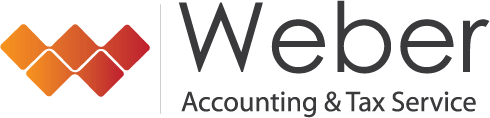 Weber Accounting and Tax Services, Inc.3522 Manchester Rd, Suite BAkron, OH 44319Phone: 330-645-4869	Fax: 1-844-335-6503First Name & InitialFirst Name & InitialFirst Name & InitialLast NameLast NameLast NameSocial Security No.Social Security No.Social Security No.TaxpayerTaxpayerSpouseOccupationOccupationOccupationOccupationDate of BirthHome PhoneHome PhoneCell PhoneCell PhoneTaxpayerTaxpayerSpouseStreet AddressStreet AddressStreet AddressStreet AddressStreet AddressStreet AddressStreet AddressStreet AddressStreet AddressStreet AddressStreet AddressCityCityCityCityStateStateZipZipZipZipEmail AddressEmail AddressEmail AddressEmail AddressEmail AddressEmail AddressEmail AddressEmail AddressEmail AddressEmail AddressEmail AddressCountyCountyCountySchool DistrictSchool DistrictSchool DistrictSchool DistrictFiling Status (please circle one)Filing Status (please circle one)Filing Status (please circle one)Filing Status (please circle one)Filing Status (please circle one)Filing Status (please circle one)Filing Status (please circle one)Filing Status (please circle one)Filing Status (please circle one)Filing Status (please circle one)Filing Status (please circle one)1-Single1-Single2-Married filing joint;3-Married filing separate;3-Married filing separate;4-Head of Household;4-Head of Household;5-Qualifying Widower5-Qualifying WidowerDependent Information	**SOCIAL SECURITY NUMBER(S) REQUIRED**Dependent Information	**SOCIAL SECURITY NUMBER(S) REQUIRED**Dependent Information	**SOCIAL SECURITY NUMBER(S) REQUIRED**Dependent Information	**SOCIAL SECURITY NUMBER(S) REQUIRED**Dependent Information	**SOCIAL SECURITY NUMBER(S) REQUIRED**Dependent Information	**SOCIAL SECURITY NUMBER(S) REQUIRED**Dependent Information	**SOCIAL SECURITY NUMBER(S) REQUIRED**Dependent Information	**SOCIAL SECURITY NUMBER(S) REQUIRED**Dependent Information	**SOCIAL SECURITY NUMBER(S) REQUIRED**Dependent Information	**SOCIAL SECURITY NUMBER(S) REQUIRED**Dependent Information	**SOCIAL SECURITY NUMBER(S) REQUIRED**Name (first, initial, and last name)Name (first, initial, and last name)Name (first, initial, and last name)Name (first, initial, and last name)Name (first, initial, and last name)Date of BirthSocial Security NumberSocial Security NumberRelationshipMonths inHome12345      	                          6   7Driver's License or State ID Information **REQUIRED**Taxpayer Driver's License #:	        Issue Date:	        Expiration Date:Spouse    Driver's License #:	        Issue Date:	        Expiration Date: